В целях обеспечения и реализации избирательных прав граждан Российской Федерации, зарегистрированных по месту жительства на территории муниципального образования «Город Архангельск», которые будут находиться в день голосования в плавании при проведении выборов депутатов Архангельской городской Думы двадцать седьмого созыва, избирательная комиссия муниципального образования «Город Архангельск» постановляет:1. Возложить полномочия по руководству деятельностью участковых избирательных комиссий, сформированных на судах, которые будут находиться в день голосования в плавании при проведении выборов депутатов Архангельской городской Думы двадцать седьмого созыва, на Южную территориальную избирательную комиссию, г. Архангельск.2. Установить, что решения Южной территориальной избирательной комиссии, г. Архангельск, принятые в пределах ее компетенции, обязательных для участковых избирательных комиссий, сформированных на судах, которые будут находиться в день голосования в плавании при проведении выборов депутатов Архангельской городской Думы двадцать седьмого созыва.3. Поручить Южной территориальной избирательной комиссии, г. Архангельск:в срок не позднее 25 июня 2018 года направить судовладельцам письма для решения вопроса об образовании избирательных участков;в срок не позднее 16 июля 2018 года представить в избирательную комиссию муниципального образования «Город Архангельск» согласованный с капитанами судов или судовладельцами перечень избирательных участков, подлежащих образованию на судах, которые будут находиться в день голосования в плавании при проведении выборов депутатов Архангельской городской Думы двадцать седьмого созыва.4. Направить настоящее постановление в территориальные избирательные комиссии города Архангельска и разместить на сайте избирательной комиссии муниципального образования «Город Архангельск» в сети Интернет.Председатель комиссии                                                                А.А. КузнецовСекретарь комиссии                                                                      Е.Н. Березина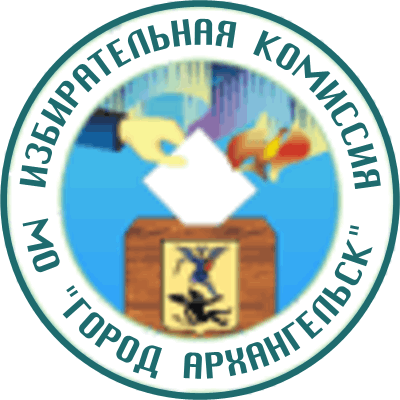 ИЗБИРАТЕЛЬНАЯ КОМИССИЯМУНИЦИПАЛЬНОГО ОБРАЗОВАНИЯ "ГОРОД АРХАНГЕЛЬСК"(Архангельская городская избирательная комиссия)ПОСТАНОВЛЕНИЕ18 июня 2018 года                                                                                       № 8/29О возложении на Южную территориальную избирательную комиссию, г. Архангельск полномочий по руководству деятельностью участковых избирательных комиссий, образованных на судах, которые будут находиться в день голосования в плавании при проведении выборов депутатов Архангельской городской Думы двадцать седьмого созыва